						Name       _______________________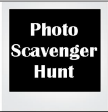 Team Name  ________________________Item No:A picture of:Points:Have:1Something blue 32Your teachers (3 points/each) 3/633 members jumping in the air104Writing “I love you” 105Being silly at Leaning Tower of Pisa (피사의 사탑은)86Two people fighting57Team dancing 108The Colosseum (콜로세움)89A mountain (산) / volcano (화산)8103 members with books on heads511Trevi Fountain (트레비분수) 812A painting (그림) in Italy 813Venice Grand Canal (베니스 대운하)814Team Picture10